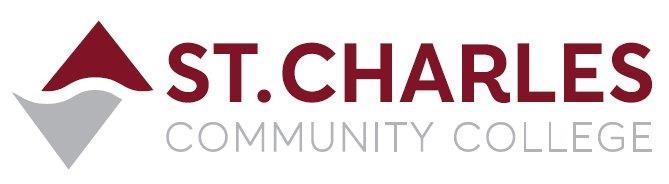 St. Charles Community College Campus Police Outreach Task ForceMonday February 21st, 2022 at 2:00pm via ZoomMEETING MINUTESLt. Jeff Drake (Chair) 		Campus PoliceCapt. Mark Cox			Campus PoliceSgt. Shannon Eaton		Campus Police  Chris Cross		      Multicult. Stud. Eng		                       Dave Leenhouts               	       Student Affairs		                                      Kelly DeGeare		       Mental Health         David Bayless		        Library         Brian Wiltowski	          Int’l. Student Support	           Aniyah Sy			        Student                    Rocio Romero		        Student         Ryan Pendergast		        Student 			         Jamie			        GuestWelcome / Introductions				Jeff and BrandonJeff welcomed the group and introduced our officers.Topic of Discussion:  Cyberbullying			JeffJeff presented a program on Active Shooter Awareness and Response	Active Shooter events are rare	Description of an active shooter or dangerous intruder	How to respond to a deadly threat (RUN – HIDE – FIGHT)	Methods of notification of threat (Speakers, Text Alert System)	Bystander intervention is important to save lives	Link to the standard “Run Hide Fight” YouTube videoQuestions from the group				Jeff and BrandonJeff and Mark fielded questions from the group.                      Next meeting date:  Monday March 7th, 2022 at 2:00pm via Zoom